	مخطط التعلم السنويالمؤسسة : الجديدة القاعدة 04 أولاد أمعرف الأستاذ تمرت مصطفى		المستوى :السنة الأولىالكفاءة الشاملة : في نهاية الطور الأول من التعليم المتوسط ، يتمكن المتعلم من القيام بأدوار بناءة فرديا والمساهمة في العمل الجماعي من خلال تنفيذ حركات قاعدية سليمة يتطلبها الموقفالميادينالكفاءة الختاميةمركبات الكفاءاتالأنشطةالمحتــــــــــويات المعرفيةمعايير ومؤشرات التقويمالميدان البدنيالتمكن من بناء رصيد حركي يضمن تطبيق الحلول المختارة لمواجهة الموقف .- أخذ الوضعية الصحيحة للجسم- التحكم في بعض مراحل التنفيذ - تنسيق بعض مراحل التنفيذ - تجنيد الامكانيات البدنية واستثمارها خلال التنفيذ .نشاط فرديالجري السريع- تربية الخطوة في الجري السريع.- وضعية الجسم و عمل الأطراف أثناء الجري -الإنطلاق السريع ( نصف الانثناء )-الجرس السريع على المحور.المعيار: الوضعية الصحيحة للجسم خلال الجريالمؤشرات: التنسيق بين الأطراف خلال الجريالجري بأقصى سرعة -  ديناميكية الخطواتالميدان البدنيالتمكن من بناء رصيد حركي يضمن تطبيق الحلول المختارة لمواجهة الموقف .- أخذ الوضعية الصحيحة للجسم- التحكم في بعض مراحل التنفيذ - تنسيق بعض مراحل التنفيذ - تجنيد الامكانيات البدنية واستثمارها خلال التنفيذ .نشاط فرديالفقز الطويل- الوثب ورجل الارتقاء- الارتقاء و الاندفاع  للامام.- الطيران والاستقبال- الاقترابالمعيار:  الوضعية الصحيحة للوثبالمؤشرات: الاقتراب السريع -  الارتقاء باللرجل المناسبة – الدفع والطيران المناسب – الاستقبال المتزن .الميدان البدنيالتمكن من بناء رصيد حركي يضمن تطبيق الحلول المختارة لمواجهة الموقف .- أخذ الوضعية الصحيحة للجسم- التحكم في بعض مراحل التنفيذ - تنسيق بعض مراحل التنفيذ - تجنيد الامكانيات البدنية واستثمارها خلال التنفيذ .نشاط فرديرمي الجلة- وضعية الرمي و حمل الجلة- الرمي من الواجهة من الثبات ومن التنقل- الرمي من الجانب من الثبات- مرافقة الأداة والتوازنالمعيار: أخذ الوضعية الصحيحة للرمي من الجانبالمؤشرات: الزحلقة المسطحة جانبيا – التمحور الصحيح – الدفع الكامل – التوازن بعد الرميالميدان الجماعيالمساهمة الفعالة في بناء وتنفيذ تنظيمات جماعية بسيطة تسمح بمواجهة المواقف المطروحة- فهم القوانين الاساسية المهيكلة للنشاط واستثمارها- التحكم في انجاز اساسيات النشاط - قراءة الموقف وانتقاء المهارات والعمليات المناسبة له . التحول من وضعية موقف لآخر .نشاط جماعيكرة اليد-المهارات والقوانين الأساسية-التنقل بالكرة وبدون كرة- التواصل بالكرة- التحول من الدفاع الى الهجومالمعيار: الممارسة بطلاقةالمؤشرات: معرفة و تطبيق القوانين الأساسية - المساهمة ضمن الفريق- احترام مبادئ التنظيم و التسيير الميدان الجماعيالمساهمة الفعالة في بناء وتنفيذ تنظيمات جماعية بسيطة تسمح بمواجهة المواقف المطروحة- فهم القوانين الاساسية المهيكلة للنشاط واستثمارها- التحكم في انجاز اساسيات النشاط - قراءة الموقف وانتقاء المهارات والعمليات المناسبة له . التحول من وضعية موقف لآخر .نشاط جماعيكرة السلة-المهارات والقوانين الأساسية-التنقل بالكرة وبدون كرة- التواصل بالكرة- التحول من الدفاع الى الهجومالمعيار: الممارسة بطلاقةالمؤشرات: معرفة و تطبيق القوانين الأساسية - المساهمة ضمن الفريق- احترام مبادئ التنظيم و التسييرالميدان الجماعيالمساهمة الفعالة في بناء وتنفيذ تنظيمات جماعية بسيطة تسمح بمواجهة المواقف المطروحة- فهم القوانين الاساسية المهيكلة للنشاط واستثمارها- التحكم في انجاز اساسيات النشاط - قراءة الموقف وانتقاء المهارات والعمليات المناسبة له . التحول من وضعية موقف لآخر .نشاط جماعيكرة الطائرة-المهارات والقوانين الأساسية-التنقل بالكرة وبدون كرة- التواصل بالكرة- التحول من الدفاع الى الهجومالمعيار: الممارسة بطلاقةالمؤشرات: معرفة و تطبيق القوانين الأساسية - المساهمة ضمن الفريق	- احترام مبادئ التنظيم و التسيير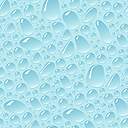 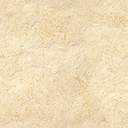 